О внесении     изменений    в    распоряжениеадминистрации МР «Печора» от 01.03.2022  г.№ 121-рВ связи с кадровыми изменениями1. 	Внести в распоряжение администрации муниципального района «Печора» от 01 марта 2022 г. № 121-р «О создании межведомственной рабочей группы» следующее изменение:1.1. Приложение к распоряжению изложить в редакции согласно приложению.2.	Настоящее распоряжение подлежит размещению на официальном сайте  муниципального района «Печора».Приложение к распоряжению администрации МР «Печора»                                                                                    от 20  мая 2022  г. № 352 -р    СОСТАВМЕЖВЕДОМСТВЕННОЙ РАБОЧЕЙ ГРУППЫ по вопросам, связанным с прибытием и размещением на территории МО МР «Печора» граждан Донецкой и Луганской областей, вынужденно покинувших территорию Украины и прибывших на территорию Российской Федерации в экстренном массовом порядке в 2022 году______________________________________________АДМИНИСТРАЦИЯ МУНИЦИПАЛЬНОГО РАЙОНА «ПЕЧОРА»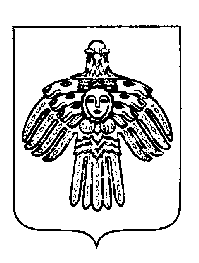 «ПЕЧОРА»  МУНИЦИПАЛЬНÖЙ  РАЙОНСААДМИНИСТРАЦИЯ РАСПОРЯЖЕНИЕ ТШÖКТÖМРАСПОРЯЖЕНИЕ ТШÖКТÖМРАСПОРЯЖЕНИЕ ТШÖКТÖМ   20  мая 2022 г.                                                                                                                                                   г. Печора,  Республика Коми                                   № 352 - р                  Глава муниципального района-руководитель администрации                                                                                                    В.А. СеровКанищев А.Ю.- первый  заместитель руководителя администрации МР «Печора», председатель межведомственной рабочей группы;Фетисова О.И.-  заместитель руководителя администрации МР «Печора», заместитель председателя межведомственной рабочей группы;Члены межведомственной рабочей группы:Члены межведомственной рабочей группы:Аксенова А.Г.Ванина Е.А.Глазкова О.Н. Кузина Л.А.- заведующий сектором по связям с общественностью  администрации МР «Печора»;и.о. главного врача  ГБУЗ РК «Печорская ЦРБ» (по согласованию);- ведущий эксперт сектора по связям с общественностью администрации МР «Печора»;- главный государственный санитарный врач по городу Печоре и Печорскому, Ижемскому, Усть-Цилемскому районам (по согласованию);Махмутов А.И.- начальник ОМВД России по г. Печора (по согласованию);Пищула А.Е.- начальник 3 пожарно-спасательного отряда ФПС ГПС ГУ МЧС России по Республике Коми (по согласованию).Прошева Л.В.-  директор ГБУ РК «Центр по предоставлению государственных услуг в сфере социальной защиты населения г. Печоры» (по согласованию);Солякова Е.Ф.-  директор ГУ РК «Центр занятости населения города Печоры» (по согласованию);Щадчин А.М.- начальник  МКУ «Управление по делам ГО и ЧС МР «Печора».